Press Editorial August 2016 English versionReederei H.-P. WEGENER: Over 1000 days of fuel cost savings with Alfa Laval PureSOx AL_PureSOx_PR_Wegener_1000_-_EN.docxGerman versionReederei H.-P. WEGENER: Mehr als 1.000 Tage Einsparungen bei den Kraftstoffkosten mit Alfa Laval PureSOxAL_PureSOx_PR_Wegener_1000_-_DE.docxImage name Installation_at_German_Dry_Docks1.jpgCaption EN: Alfa Laval PureSOx being installed on board Containerships VIII at German Dry Docks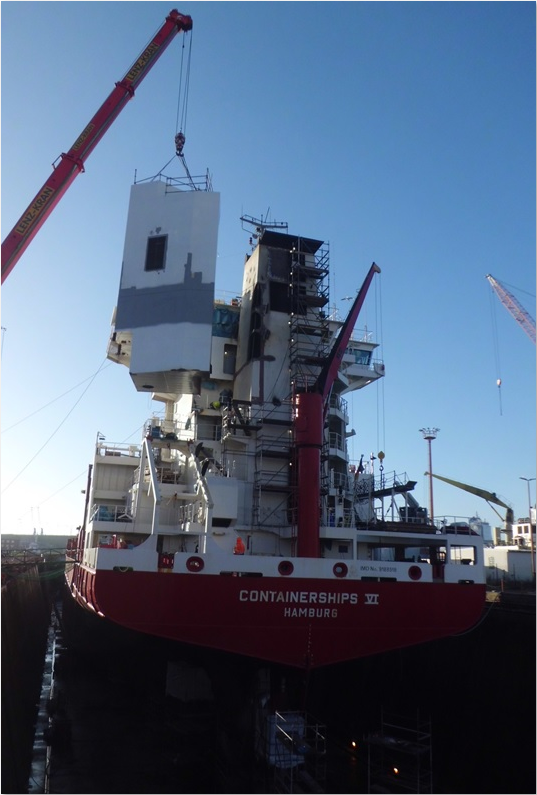 Image name Installation_at_German_Dry_Docks2.jpgCaption EN: Alfa Laval PureSOx being installed on board Containerships VIII at German Dry Docks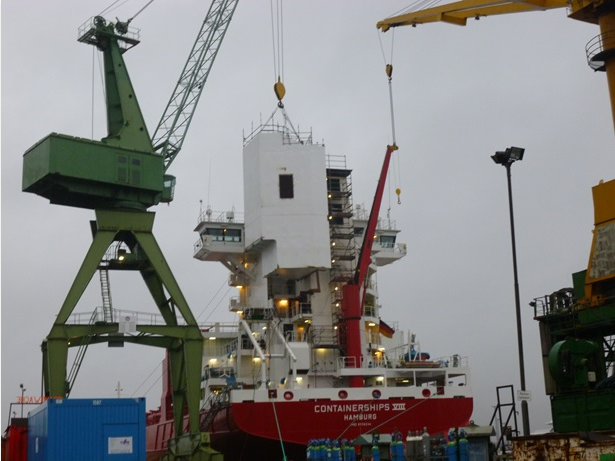 Image name Alfa_Laval_PureSOx_U.pngCaption EN: Alfa Laval PureSOx U-designDE: Alfa Laval PureSOx U-design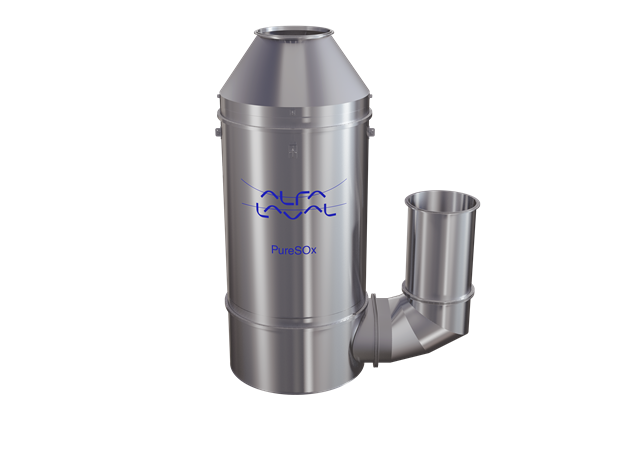 